Standing Order Mandate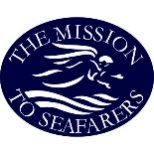 To the Manager:Please pay tofor the credit ofBank of ScotlandGlasgow Sauchiehall (800714) Branch, PO Box 1000, BX2 1LBThe Mission to Seafarers Scotland Ltd109 Avalon Gardens, Linlithgow, EH49 7PL	Sort code 80-07-14Account number  06024333This instruction cancels any previous order in favour of The Mission to Seafarers Scotland Ltd(Insert here the name and address of your Bank)Quoting ref:(your name)the sum of:First payment on:Monthly/quarterly/annually?Final payment date or “until further notice”?Your account nameYour account numberSignatureDate